ENERGY WORKSHOP – NOVEMBER 2015As part of Energy Awareness Week, Una Halpin visited the school to give workshops to second year students. During these workshops the students got the chance to perform a wide variety of experiments, all designed to enhance their understanding of where our energy comes from and how we can generate it from renewable resources. It was a great experience for all those involved. 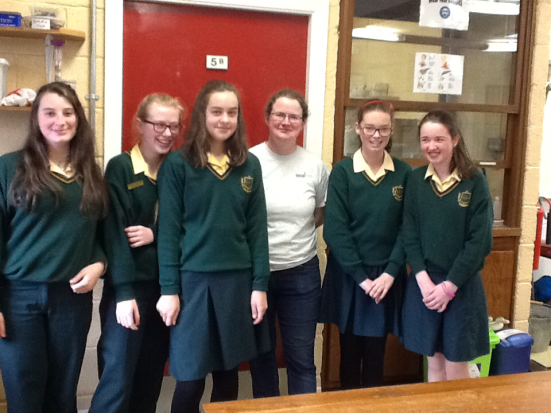 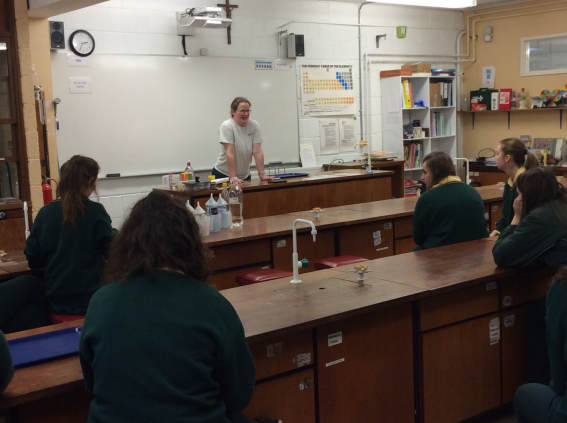 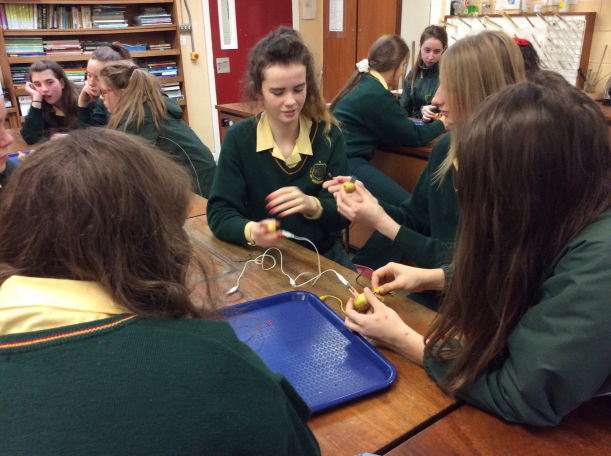 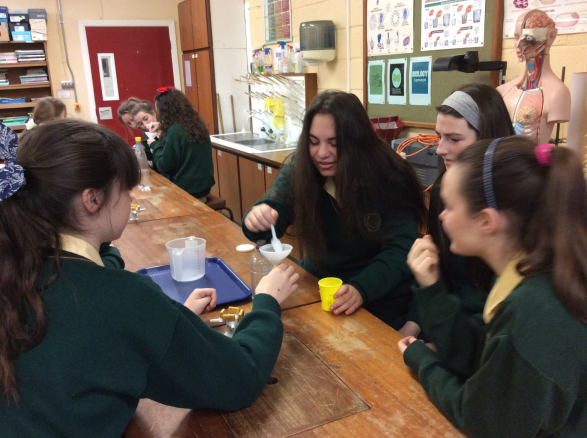 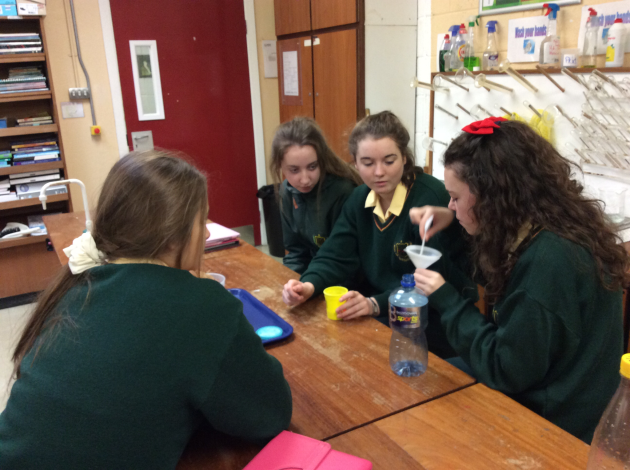 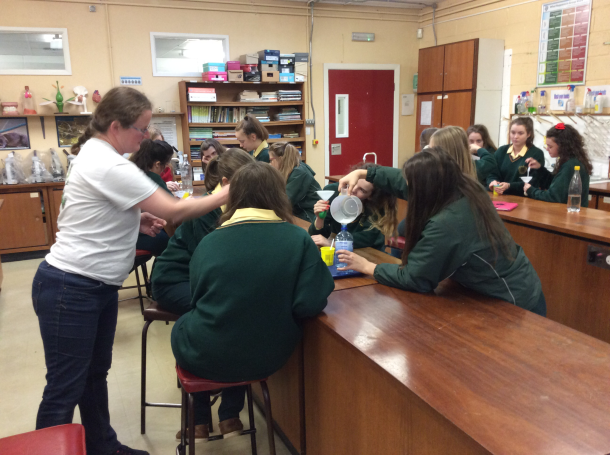 